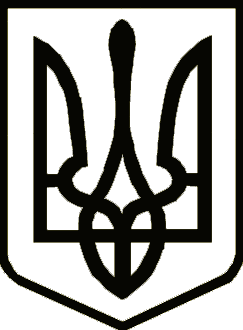  УкраїнаНОВГОРОД-СІВЕРСЬКА РАЙОННА РАДА  ЧЕРНІГІВСЬКОЇ ОБЛАСТІПостійна комісія з питань регламенту, законності і правопорядку, гуманітарної сфери, соціального захисту населення, сім'ї та молодіРЕКОМЕНДАЦІЇ17 червня 2020 року                                                                                   №29м. Новгород-СіверськийПро хід виконання районної цільової Програми з національно-патріотичного виховання на 2018-2020 рокиЗаслухавши і обговоривши інформацію про хід виконання районної цільової Програми з національно-патріотичного виховання на 2018-2020 роки, затвердженої рішенням Новгород-Сіверської районної ради Чернігівської області від 16 березня 2018 року №311 (далі – Програма), постійна комісія рекомендує:Інформацію про хід виконання Програми взяти до відома.Новгород-Сіверській районній державній адміністрації Чернігівської області:1) забезпечувати подальше виконання заходів, передбачених Програмою;2) забезпечити фінансування заходів Програми.Інформацію про виконання рекомендацій надати до 15 вересня              2020 року.Голова постійної комісіїз питань регламенту, законності іправопорядку, гуманітарної сфери, соціального захисту населення, сім’їта молоді                                                                                     М. Г. Безкоровайний